 Constabulary Athletics Section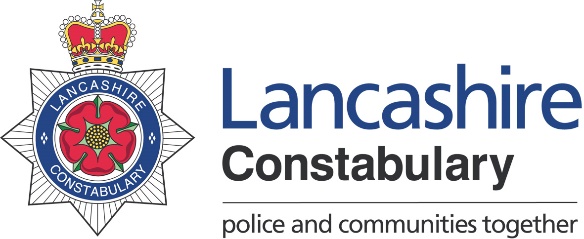 Police HQSaunders LaneHuttonPrestonPR4 5SB														Tel: 01772 412872Mobile: 07974 795466Home: 01253 732815E-Mail: steven.broadbent@lancashire.pnn.police.uk					First Draft: 18 February 20172nd Update: 12 May 2017Dear Force Athletics SecretaryPolice Sport UK Track & Field and Tug of War ChampionshipsWednesday 28 June 2017The Lancashire Constabulary Athletics Section are pleased to host the 2017 Police Sport UK Track & Field and Tug of War Championships. Here is a brief itinerary of the event that will allow you to make necessary arrangements and also whet your appetite as to what is in store. Event Forms: Official registration forms for entry, accommodation and meals are all included in this document. These are in ‘form fill’ format and can be filled in on screen then printed off, signed and returned by post.Event Venue: The track and field and tug of war events will be staged at Uclan Sports Areana, Tom Benson Way, Preston. PR2 1SG The stadium, track and field facilities are all of a high standard.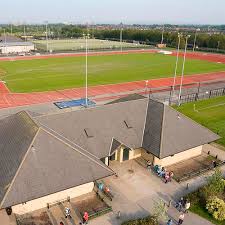 Travel: By Road: All directions M6 then exit Junction 32/M55.  By Rail:  The West Coast main line to Preston By Air: Manchester and Liverpool. By Sea: Seaport at Heysham or Liverpool. Courtesy pick-ups: Will be provided from Preston Rail Station and Manchester/Liverpool Airport. Please ring me in advance to make detailed arrangements.Event HQ and Main Function Venue: The main event hotel will be the Ibis Hotel, Preston. This is located just 5 minutes drive from the Uclan Sports Arena. Ibis Hotel – Phantom Winger Hotel - Preston: This hotel is a three star with a pub/restaurant on site. The room prices are excellent and provide comfortable accommodation.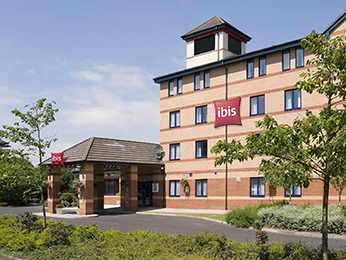 Hotel Location: Just off the M6/M55 Junction 32 Sat Nav: PR3 5JELocation from UCLAN Sports Arena: 5 minute drive Gala Venue – 10 minute walk or 2 minute driveTwin/Double Room Price: £60.00 (Incl. Breakfast)Single Occupancy: Price: £56.00 (Incl. Breakfast)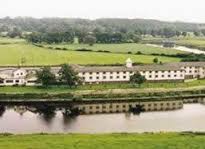 McDonald Tickled Trout - Preston: This hotel is a three star with some facilitiesHotel Location: Just off the M6 Junction 31 Sat Nav: PR5 0UJLocation from UCLAN Sports Arena: 10 minute drive Location from Event HQ IBIS Hotel – 5 minute driveTwin/Double Room Price: £89.00 (Incl. Breakfast)Single Occupancy: £79.00 (Incl. Breakfast)Other Accommodation: Please use the internet to search for other accommodation in the area. UCLAN Arena Post Code: PR2 1SG.Event Start: Men’s and Ladies’ track, field and tug of war events start at 11.30 hours through to approximately 17.30 hours.Awards, medals and mementos: The usual annual Police Sport  trophies will be presented at the trackside following the completion of each event. Gold, silver and bronze medals will also be awarded. An event memento pack will be given to every competitor when they arrive.Event Gala Dinner:  onwards in the Preston Grasshoppers Rugby Club. This will be followed by after dinner entertainment until . Transport will be provided to and from the two hotels. The cost is included in your Gala Dinner fee.Entries and Payments: Race entry, accommodation and meal request forms are attached below. These should be completed and returned as soon as possible. Event entry fee includes a packed lunch.Contestants: Please make every effort to encourage members to participate from you force, in particular, new and younger members of staff who may be unaware of these championships. Also consider publicity in force magazines and other publications in the coming weeks.Closing date – Accommodation and Function Bookings: Friday 19 May 2017. Closing date – Track & Field/Tug of War Entries: Friday 23 June 2017 - Additional late entries, substitutions and changes will be permitted up to 9pm on 27 June provided an original team entry has already been declared prior to the 23 June closing date. Final instructions: Will be sent by email periodically leading up to the event.Challenge Trophies: These must be returned engraved, in a clean and polished condition to either:Preston Marriott Hotel contact point on 27 and 28 June. Uclan Sports Arena Stadium event contact point by 11.30 hrs on the 28 June.Internet website: You may visit the 2017 Police Sport UK Track & Field Official website to access further information, results, updates, final instructions and post event results - www.policesport.org. Entry forms will also be obtainable form this site address.Finally: I am looking forward to receiving your entries and am confident that the 2017 event will be most enjoyable and memorable for you and your members. Yours in sport,SteveSteven BroadbentSecretary/Treasurer -  Constabulary Athletics SectionPolice Sport UK Track and Field and Tug of War Championships - Wednesday 28 June 2017Hosted by the Lancashire Constabulary ACForce Secretary/Team CaptainContact DetailsUse the TAB Key to move around this documentForce: 		     Name:  	     Phone: 	     		: 	     E-Mail: 		     				@      Rules Governing Event CompetitorsRule 35. A competitor who is an amateur, or who has been re-instated to amateur status may compete in any Police Championship but a Competitor who has been granted a permit by the Governing Association or Society of his particular branch of sport, shall only be eligible to compete in the Police Championships relative to his or her particular branch of sport.Rule 36. (a) Only members of affiliated clubs who have been sworn in as paid Constables, Special Constables, PSNI Part Time Reserves, paid Police Support Staff, retired Police Officers, retired Support Staff, or paid Cadets who are members of their Force Sports Clubs or Associations shall be eligible to participate in any event promoted by the Association. In pursuit of this rule, retired personnel as defined, shall only be permitted to obtain membership of affiliated clubs in the Force area in which they reside or in the force they have previously served in.Rule 36. (b) The definition of paid Support Staff only covers paid employees of a Police Force. The definition does not cover other persons who are employed under contract to other organisations, whether or not they are employed on police premises.Rule 36. (c) The definition of a retired Police Officer is a person who has retired as a member of a Home Department Police Force and is in receipt of a police pension. The definition of retired Support Staff is a person who has been an employee of a police force as defined in (b) who is in receipt of a police authority pension.Rule 36. (d) The rule excludes personnel who have terminated their employment with a police force mid term and who at the time, although not qualifying for a police pension, have nevertheless frozen their pension contributions for the sole purpose of obtaining a pension at some later stage.I confirm that all of my team members are eligible to compete as defined by Police Sport  rules: ……….……..……………………………………….Signed - Team captain/secretaryFull rules governing this event will be posted on the website at www.policesport.orgPolice Sport UK Track and Field and Tug of War Championships - Wednesday 28 June 2017Hosted by the Lancashire Constabulary ACSummary of ArrangementsEntriesUse the TAB Key to move around this documentTrack and Field Entries (Include packed lunch)Number of individual entries 	=   	      		@   £15   	=  	£      Number of individual entries 	=	     		@   £5    	=  	£      Team Relay EventsNumber of team entries 		= 	      		@   £16   	=  	£      Tug of War Entries (Include packed lunch)Number of team entries 		= 	      		@   £100  	=  	£      Other Weights team entries 	= 	      		@   £15     	=  	£      Preston Grasshoppers Presentation Dinner and Entertainment Number of Tickets		=	     		@   £30  	= 	£      Specify # vegetarian meals?	= 	         	AccommodationAll accommodation is within 5 to 10 minute drive from the Uclan Sports ArenaIbis Preston North - Phantom Winger Hotel 5 minute drive to Sports Arena - 10 minute walk to Preston GrasshoppersGarstang Road, Preston. PR3 5JETuesday 27 June 2017Twin Room 			= 	     		@   £60   	= 	£      Double Room 			= 	     		@   £60   	= 	£      Single Occupancy Room	= 	        	@   £56   	= 	£      Wednesday 28 June 2017Twin Room 			= 	         	@   £60   	= 	£      Double Room 			= 	         	@   £60   	= 	£      Single Occupancy Room 	= 	         	@   £56   	= 	£      McDonald Tickled Trout Hotel15 minute drive to Sports Arena - 10 minute drive to Preston GrasshoppersA59, Salmesbury, Preston PR5 0UJTuesday 27 June 2017Twin Room 			= 	     		@   £89   	= 	£      Double Room 			= 	     		@   £89   	= 	£      Single Occupancy Room	= 	        	@   £79   	= 	£      Wednesday 28 June 2017Twin Room 			= 	         	@   £89   	= 	£      Double Room 			= 	         	@   £89   	= 	£      Single Occupancy Room 	= 	         	@   £79   	= 	£      Grand Total 		£      PaymentsBACS Payment: Lancashire Constabulary County Sports ClubAccount Number: 08638284Sort Code: 01-67-14Reference: PSUK TF – “Your Force or Surname”Cheque - Payable to: “LCSSC”Post:  		Steven Broadbent, PSUK T&FPolice HQ, Saunders Lane, Hutton, Preston. PR4 5SB, Closing dates: 1st - Accommodation and Presentation Meal - 19 May 2017Closing dates: 2nd Track & Field/Tug of War Entries - 23 June 2017Police Sport UK Track and Field and Tug of War Championships - Wednesday 28 June 2017Hosted by the Lancashire Constabulary ACEvents to be contestedEvent Entry Form Individual Men and WomenAll events (Except Relays that are declared on the day)Force: 	    Name: 	     	 	Surname:      Email:	     	@      Rank/Post	     	 	Gender:      	Age:      Event 1:      				Season/Personal Best:      	Fee: £15Event 2:      				Season/Personal Best:       	Fee: £5Event 3:      				Season/Personal Best:       	Fee: £5Event 4:      				Season/Personal Best:      	Fee: £5Event 5:      				Season/Personal Best:      	Fee: £5Notes:Entry fee includes lunch. No refunds allowed. Closing date 23 June 2017. This may be extended if a force wishes to add additional competitors or make changes to existing arrangements up to 9pm on 27 June 2017. Police Sport UK Track and Field and Tug of War Championships - Wednesday 28 June 2017Hosted by the Lancashire Constabulary ACAccommodation Form – Hotel Choice:      Force:      Police Sport UK Track and Field and Tug of War Championships - Wednesday 28 June 2017Hosted by the Lancashire Constabulary ACTimetable of Events (Provisional)Track Events11.30 hrs	100	Heats	Men + Veteran Men11.40hrs	100	Heats	Women11.50 hrs	Other heats if required	Heats	Men & Women12.30 hrs	110 Hurdles	Final	Men13.00 hrs	3000 Walk	Final 	Men13.30 hrs	100	Final	Men + Veteran Men13.40 hrs	100	Final	Women13.50 hrs	400	Heats	Men14.00 hrs	400	Heats	Women14.10 hrs	5000	Final	Men & Veteran Men14.40 hrs	200	Heats	Men14.50 hrs	200	Heats	Women15.00 hrs	400 Hurdles	Final	Men15.10 hrs	800	Final 	Women15.20 hrs	800	Final	Men15.30 hrs	5000	Final	Women16.00 hrs	400	Final	Men16.15 hrs	400	Final	Women16.30 hrs	1500	Final	Men16.40 hrs	1500	Final	Women16.50 hrs	200	Final	Women17.00 hrs	200	Final	Men17.10 hrs	3000 Steeplechase	Final	Men17.20 hrs	4 X 100 Relay	Final	Women17.30 hrs	Medley Relay (800-200-200-400)	Final	MenNotes: A male veteran’s 5000m race will be incorporated in the open men’s 5000m championship final.  Please indicate on the entry form which category you wish to compete in.Field Events12.00 hrs	High Jump – Women	Pole Vault – Men & Women13.15 hrs	Long Jump – Women		High Jump – Men14.30 hrs	Shot – Men	Triple Jump – Men & Women15.45 hrs	Long Jump – Men		Shot – Women11.30 hrs  	Long Throws from in order but will just follow on	Hammer –Men & Women       Discus - Men     Javelin – Women     	Javelin – Men     Discus – WomenTug-of-War Championships11.00 hrs	Weigh-in13.00 hrs	Start pullingUse the TAB Key to move around this documentTrack - Men and Women100 metres + Veteran 100m200 metres 400 metres800 metres1500 metres5000 metresRelay – Ladies 4 x 100 metresRelay – Men’s Medley  (800x200x200x400)Track - Men Only100 metres Men’s Veteran 40+110 metres hurdles400 metres hurdles3000 metres steeplechase5000 metres Veteran 40+Field - Men and WomenShotDiscusHammerLong jumpHigh jumpPole VaultJavelinTriple jumpTug of War640k680k720kCatch WeightNo.NameSurnameTwin / Doubleor SingleTuesday 27/6/2017Wednesday28/6/2017